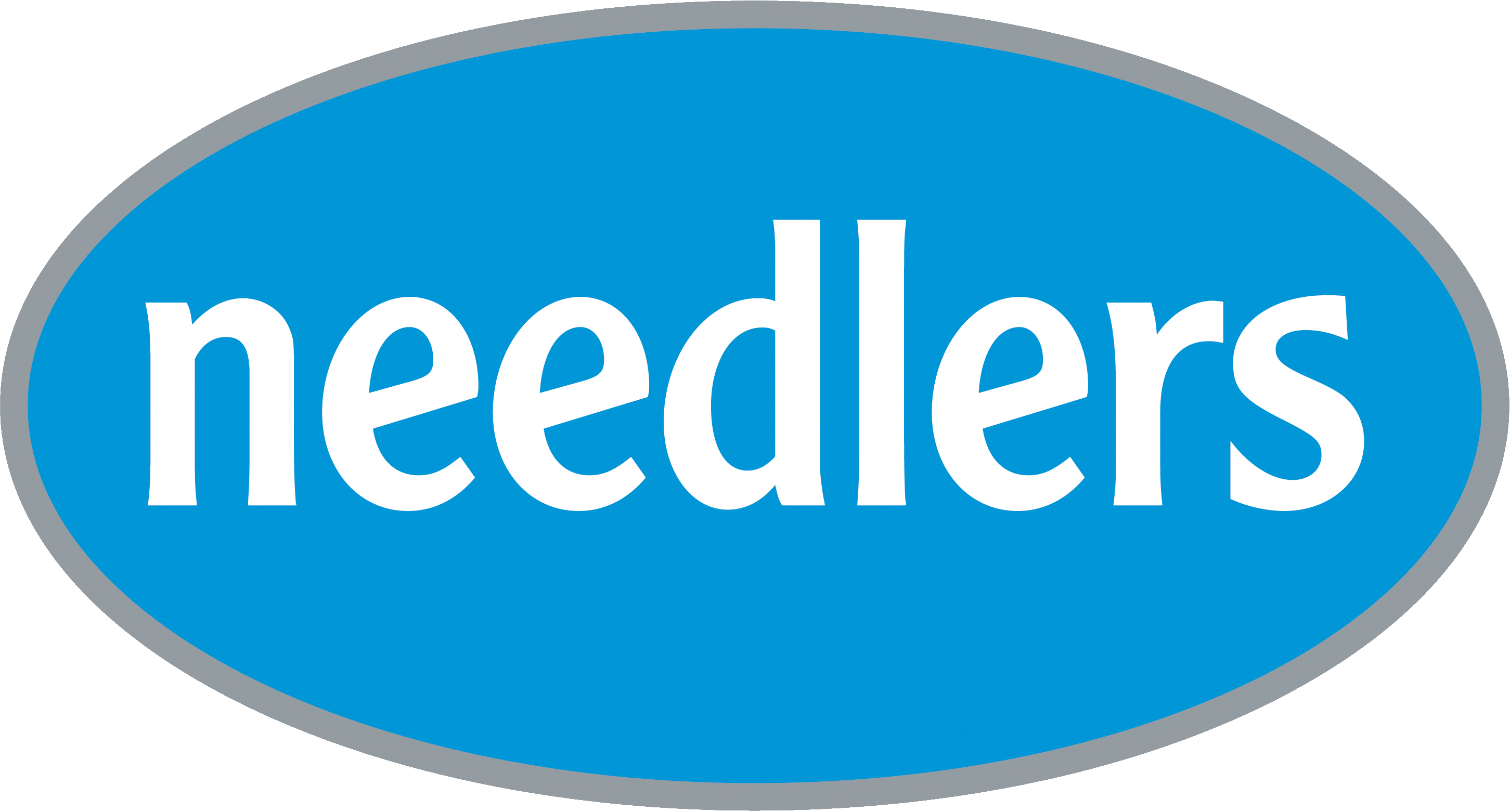 RELDEEN SURFACE DISINFECTANT WIPESProduct code: 	P1318Size: 	One sizeColour:	Blue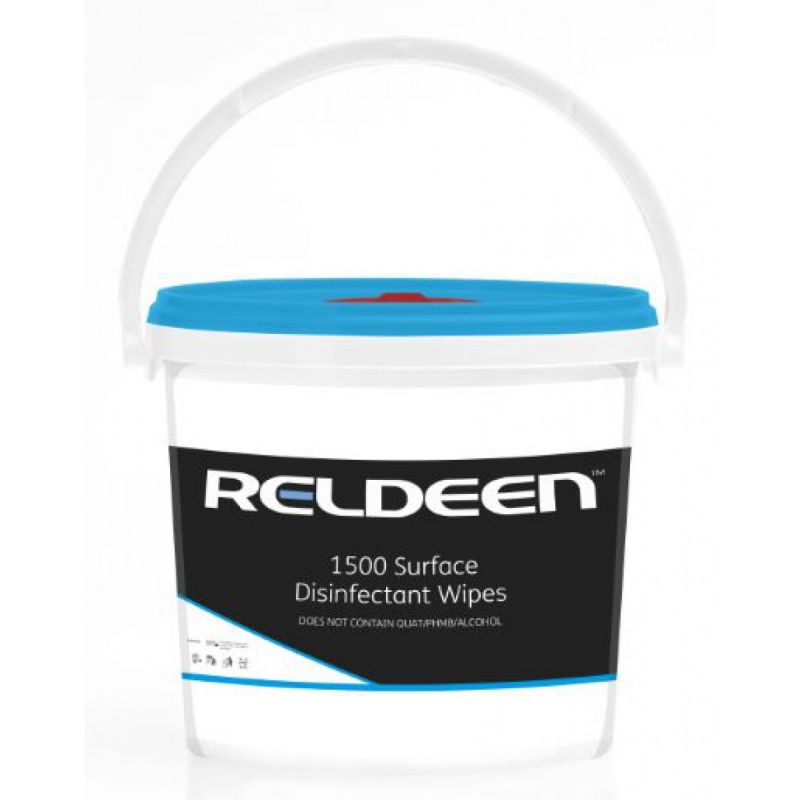 FeaturesQUATS, PHMB and alcohol freeMaterial: 100% PolypropyleneActive ingredients: N-(30-Animopropyl)-N-dodecylpropane-1, 3-diamine1500 wipesApplicationsDesigned for cleaning and disinfecting within food manufacturing and service environments